Grupa „Motylki” 4-7 - latkiKrąg tematyczny: Duzi i mali obrońcy przyrodyTemat dnia: Potrafimy segregować śmieciData: 14.04.2020Karty pracy z 3 części, z których dzieci mogą skorzystać w domu w tym tygodniu: 4-latki: strony 30-335-latki: strony 41-45 (litera „j” – str. 64)6-latki: strony 58-65Poniżej przesyłamy propozycje zabaw i ćwiczeń dla dzieci w domu:Ułóż to, co ja – zabawa matematyczna, układanie rytmów. Dajemy dziecku kolorowe zakrętki i układamy różne rytmy, np. jedna zakrętka, odstęp, dwie zakrętki; zakrętka czerwona, zakrętka niebieska. Zadaniem dzieci jest ułożenie rytmu według wzoru. (zamiast zakrętek można użyć kolorowe pompony, figury geometryczne wycięte z kolorowego papieru, klocki, itp.)„Śmiecenie” – słuchanie opowiadania G. Kasdepke połączone z rozmową.„Śmiecenie” Babcia Joasia trochę obawiała się zabrać Kubę i Bubę do kina – bo też dobrze wiedziała, do czego są zdolne jej drogie wnuczęta. Ale pan Waldemar nalegał; wkrótce miał zostać mężem babci Joasi i bardzo chciał zaprzyjaźnić się z bliźniakami. Dlatego w sobotni wieczór ruszyli całą czwórką na film. Mimo początkowych obaw babci Joasi, Kuba i Buba zachowywali się nadzwyczaj przyzwoicie; powiedzieli „dzień dobry”, podziękowali za zaproszenie, nie hałasowali, nie bili się, nie kłócili, byli nawet ładnie i czysto ubrani – innymi słowy: „Nie te dzieci!”… – Przeczytaliście do końca podręcznik dobrych manier? – szepnęła babcia, zdziwiona, że Kuba i Buba nie szeleszczą nawet za bardzo papierkami od słodyczy. – Prawie – odszepnął Kuba. – Jesteśmy kulturalni do litery „s”… – Jak to? – zdziwiła się babcia Joasia. Siedzący z tyłu ludzie syknęli niecierpliwie. – Znamy wszystkie hasła od litery „a” do litery „s” – wyjaśniła szeptem Buba. – Czyli od „Autograf” do „Sztućce” … – No, no… – zdziwiła się babcia Joasia. Jeszcze bardziej była zdziwiona, gdy w kinie zapaliło się światło. – A o śmieceniu nic tam nie było?... – jęknęła, patrząc na walające się u stóp Kuby i Buby papierki od słodyczy. – No co ty, babciu?! – Kuba spojrzał na nią ze zdumieniem. – Nie znasz alfabetu?! – Właśnie – poparła go Buba. – „Śmiecenie” jest dopiero na literę „ś”!... Grzegorz Kasdepke Źródło: G. Kasdepke, „Śmiecenie” [w:] „Bon czy ton… Savoir-vivre dla dzieci”, Wydawnictwo Literatura, Łódź 2004, s. 118–119. Po odczytaniu opowiadania zachęcamy dziecko do wypowiedzi na jego temat, zadając pytania: Kto był głównym bohaterem opowiadania? W jakie miejsce wybrali się bohaterowie? Jak Kuba i Buba zachowywali się w kinie? Co niewłaściwego zrobili? Jak powinni się zachować? Czy wiesz, dlaczego nie można śmiecić? Co by się stało, gdyby ludzie po sobie nie sprzątali?Prowadzimy rozmowę w taki sposób, aby dziecko doszło do wniosku, że każdy powinien po sobie sprzątać, bo wtedy jest porządek, można wszystko łatwo znaleźć, jest miło i ładnie.Co do czego wrzucamy? – burza mózgów, klasyfikacja. W tej zabawie możemy wykorzystać wszystko to co znajduje się w domu a przy okazji trochę posprzątać. Kładziemy na podłodze worki na śmieci (żółty, zielony, niebieski, brązowy - zamiast worków można wykorzystać kartki w tych kolorach) oraz na tacy lub w koszu, zmieszane różne śmieci. Następnie zadajemy pytania: Do którego worka wrzucimy butelkę plastikową? Do którego worka włożymy pojemnik szklany? (musimy zaznaczyć dziecku, że szkło bezbarwne wkładamy do białego pojemnika a kolorowe do zielonego)Do którego worka włożymy papier? A do którego obierki?. Po umieszczeniu w odpowiednich workach pojedynczych śmieci pokazujemy podpisy do worków oraz wspólnie z dzieckiem umieszczamy je przy właściwych workach. Następnie prosimy dziecko, aby posegregowały pozostałe śmieci. Później zadajemy dziecku pytanie: Po co segregujemy śmieci?. Podczas rozmowy dziecko dochodzi do wniosku, że każdy powinien segregować śmieci, bo jest to przejaw dbałości o środowisko. Dzięki temu surowce mogą być powtórnie przetworzone.Śmieciu, precz! – zabawa z elementem podskoku. Dziecko chodzi po pokoju w różnych kierunkach. Na słowa: Śmieciu, precz!, schyla się, udając podnoszenie śmiecia z podłogi, i podskakuje próbując wrzucić go do kosza na śmieci.Postawa proekologiczna – co to takiego? – swobodne wypowiedzi. Pokazujemy dziecku kilka zdjęć środowiska czystego i zanieczyszczonego. Dziecko swobodnie wypowiada się na temat. Zadajemy pytania: W którym środowisku lepiej żyć? Co trzeba zrobić, żeby było czysto wokół nas? Gdzie jest ładniej?.Zwraca uwagę, że każdy powinien dbać o środowisko, a śmieci wrzucać do odpowiednich pojemników. Kula z papieru – zabawa ruchowa z elementem rzutu. Dziecko robi papierowe kule z niepotrzebnych gazet i próbuje trafić nimi do kosza. Co to jest przyroda? – zabawa tematyczna, klasyfikacja jakościowa oraz ćwiczenie spostrzegawczości. Mówimy dziecku, że ten tydzień poświęcimy na obserwację przyrody i różne eksperymenty. Jego pierwszym zadaniem będzie sprawdzenie porządku na podwórku przy domu i w razie potrzeby posprzątanie go. Jeśli dziecko znajdzie jakieś śmieci niech je posegreguje i wrzuci do odpowiednich pojemników lub worków. Możemy również włączyć dziecku piosenkę i pokazać bajkę edukacyjną:ekologiczna piosenka dla dziecihttps://www.youtube.com/watch?v=pRNtFXew_VEbajka edukacyjna – proekologicznahttps://www.youtube.com/watch?v=RV5IBJGAypY„Pojemniki na śmieci” - propozycja na pracę plastyczną – dzieci mogą narysować pojemniki na śmieci i je wyciąć. Następnie z gazet i gazetek reklamowych mogą powycinać różne rzeczy i dopasować je do odpowiedniego pojemnika, lub wykorzystać śmieci, które były użyte w zabawie.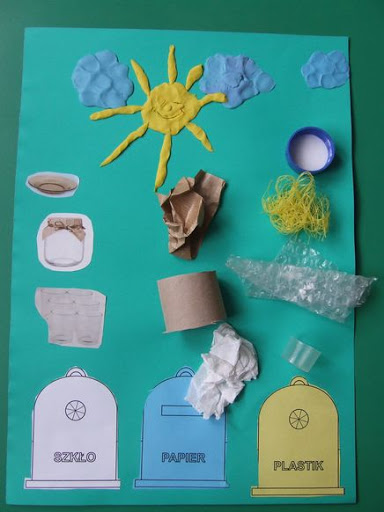 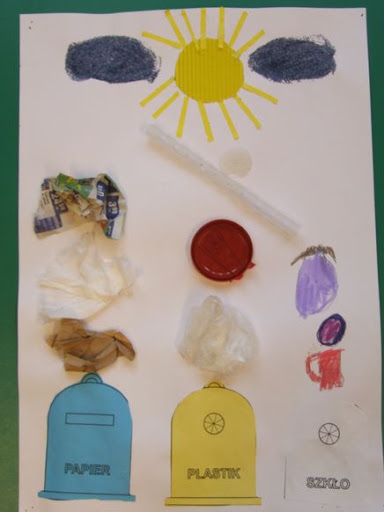 ŚRODOWISKO CZYSTE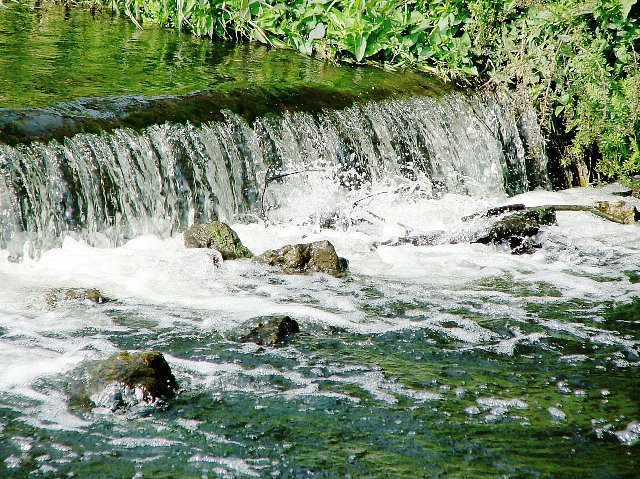 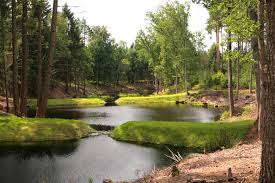 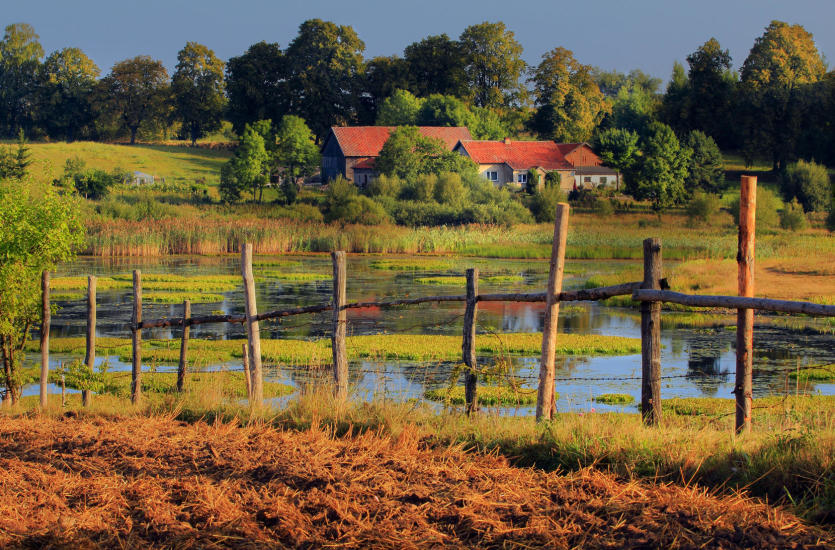 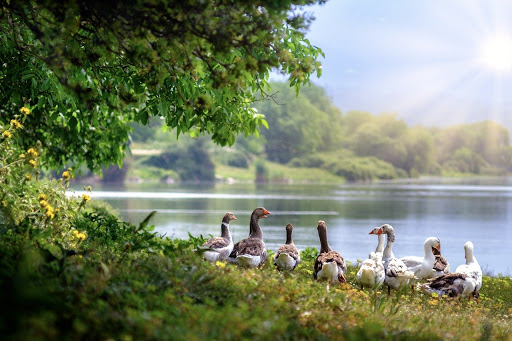 ŚRODOWISKO ZANIECZYSZCZONE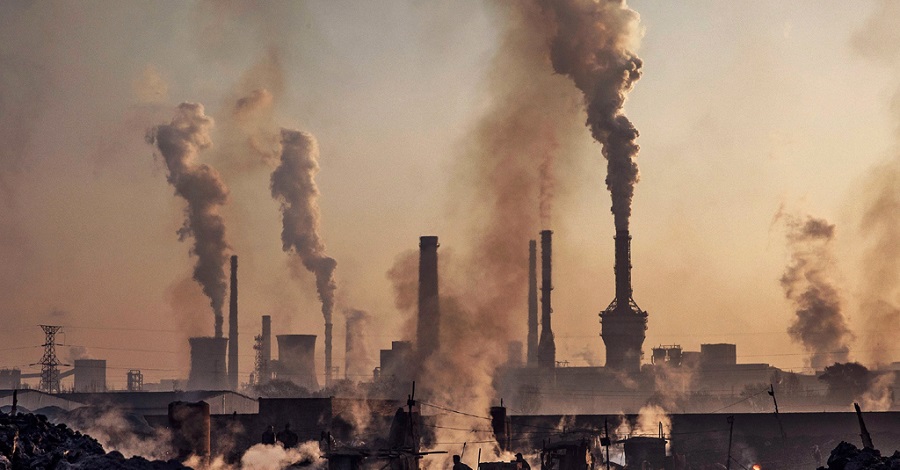 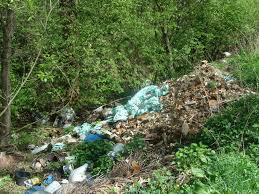 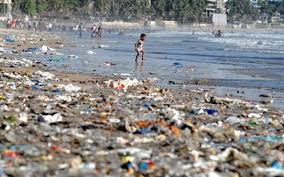 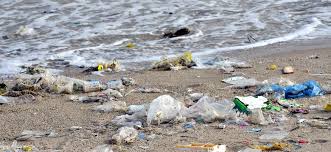 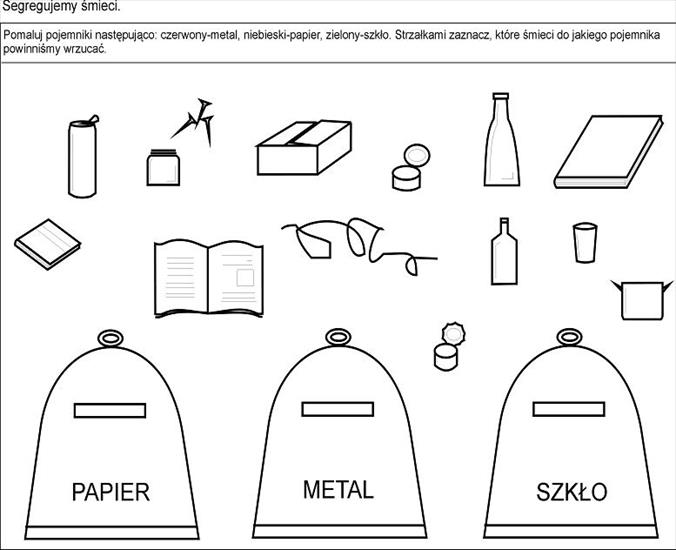 PAPIERPLASTIKSZKŁOBIO